Monday, January 14 – Friday, January 18, 2019 he caller id if there is any # on the phone or left by the person calling0Monday,   January 14                       Day 2PA AuditionsMindful Monday - the beginning of period 3 Monday,   January 14                       Day 2PA AuditionsMindful Monday - the beginning of period 3 Regular Day SchedulePer. 1   8:50 – 10:10 a.m.Per. 2   10:15 – 11:30 a.m.Lunch 11:30 – 12:30 p.m.Per. 3   12:30 – 1:45 p.m. Per. 4   1:50  –  3:05 p.m.Tuesday,      January 15                      Day 1PA Auditions Tuesday,      January 15                      Day 1PA Auditions Regular Day SchedulePer. 1   8:50 – 10:10 a.m.Per. 2   10:15 – 11:30 a.m.Lunch 11:30 – 12:30 p.m.Per. 3   12:30 – 1:45 p.m. Per. 4   1:50  –  3:05 p.m.Wednesday,      January 16                  Day 2MoratoriumOUAC Application Deadline Sr. Boys’ basketball game at L’Amoreaux- dismissal at 2:15 p.m. (Mr. Lazarou, Mr. Katis)Wednesday,      January 16                  Day 2MoratoriumOUAC Application Deadline Sr. Boys’ basketball game at L’Amoreaux- dismissal at 2:15 p.m. (Mr. Lazarou, Mr. Katis)Regular Day SchedulePer. 1   8:50 – 10:10 a.m.Per. 2   10:15 – 11:30 a.m.Lunch 11:30 – 12:30 p.m.Per. 3   12:30 – 1:45 p.m. Per. 4   1:50  –  3:05 p.m.Thursday,      January 17                     Day 1MoratoriumGr. 9 Math EQAOWEXWARYAS Inc "Sweet Tooth" Hot Chocolate & Cookie sale - at lunch outside Rm. 103. (Ms. Aickele)Thursday,      January 17                     Day 1MoratoriumGr. 9 Math EQAOWEXWARYAS Inc "Sweet Tooth" Hot Chocolate & Cookie sale - at lunch outside Rm. 103. (Ms. Aickele)Regular Day SchedulePer. 1   8:50 – 10:10 a.m.Per. 2   10:15 – 11:30 a.m.Lunch 11:30 – 12:30 p.m.Per. 3   12:30 – 1:45 p.m. Per. 4   1:50  –  3:05 p.m.Friday,       January 18                          Day 2MoratoriumTDSB Skill Competition DeadlineGr. 9 Math EQAOFocus Friday - the beginning of period 3Friday,       January 18                          Day 2MoratoriumTDSB Skill Competition DeadlineGr. 9 Math EQAOFocus Friday - the beginning of period 3Regular Day SchedulePer. 1   8:50 – 10:10 a.m.Per. 2   10:15 – 11:30 a.m.Lunch 11:30 – 12:30 p.m.Per. 3   12:30 – 1:45 p.m. Per. 4   1:50  –  3:05 p.m.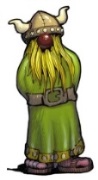 January Character trait of the month is “ Teamwork”Thank you Ms. Corasaniti's class for baking the cookies for the Healthy Schools Committee seasonal fundraiser -- $143.00 to the Skylark walk-in clinic! 	UPCOMING EVENTS		UPCOMING EVENTS	